        MĚSTSKÝ  ÚŘAD  BEZDRUŽICE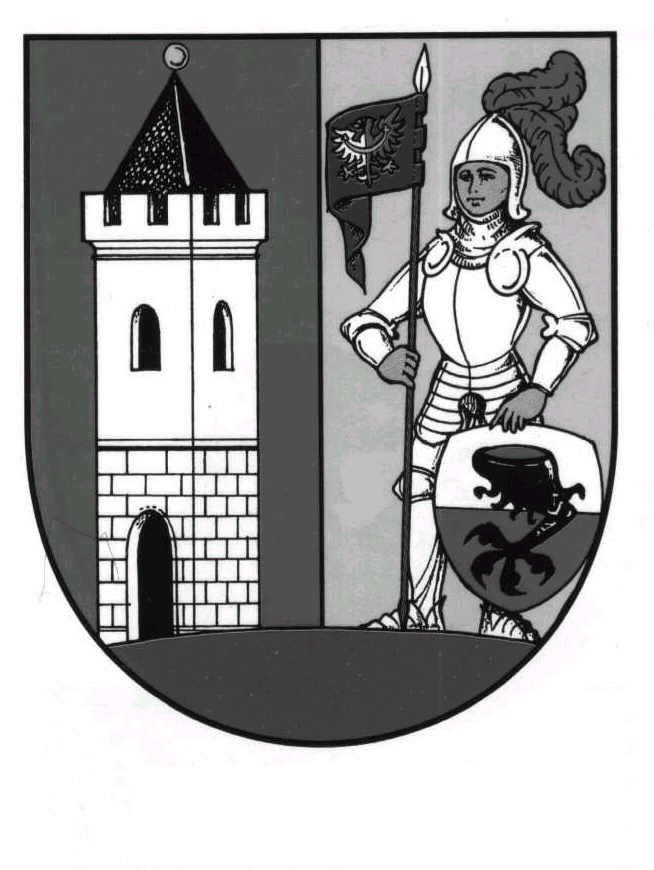                  ODBOR VÝSTAVBY A ŽIVOTNÍHO PROSTŘEDÍ                              ČSA 196, 349 53 BEZDRUŽICEPříloha č. 15  k vyhlášce č. 503/2006 Sb. s účinností od 29.3.2013Věc:  	OHLÁŠENÍ ODSTRANĚNÍpodle ustanovení § 128 zákona č. 183/2006 Sb., o územním plánování a stavebním řádu (stavební zákon), a § 18n vyhlášky č. 503/2006  Sb., o podrobnější úpravě územního rozhodování, územního opatření a stavebního řádu  ČÁST AI.  Odstraňovaná stavba / zařízení / terénní úprava (označení stavby / zařízení / terénní úpravy, místo)............................................................................................................................................................................................................................................................................................................................................................................................................................................................................................................................................................................................................................Jedná-li se o více staveb, zařízení nebo pozemků, vlastník připojí údaje obsažené v tomto bodě  v samostatné příloze:           ano                  neII.  Vlastník stavby / zařízení / pozemku, na kterém se nachází terénní úprava(fyzická osoba uvede jméno, příjmení, datum narození, místo trvalého pobytu popřípadě též  adresu pro doručování, není-li shodná s místem trvalého pobytu; pokud záměr souvisí s její podnikatelskou činností, uvede fyzická osoba jméno, příjmení, datum narození, IČ, bylo-li přiděleno, místo trvalého pobytu popřípadě též adresu pro doručování, není-li shodná s místem trvalého pobytu; právnická osoba uvede název nebo obchodní firmu, IČ, bylo-li přiděleno, adresu sídla popřípadě též adresu pro doručování, není-li shodná s adresou sídla, osobu oprávněnou jednat jménem právnické osoby)............................................................................................................................................................................................................................................................................................................................................................................................................................................................................................................................................................................................................................Strana č. 1 ohlášení odstraněníTelefon/mobilní telefon: ..............................................................................................................      Fax / e-mail:...……..………….....................................................................................................Datová schránka:………………………………………………………………………...............Podává-li žádost  více osob, připojují se  údaje obsažené v tomto bodě  v samostatné příloze:	    ano                  neIII.  Vlastník jedná    	samostatně       	je zastoupen; v případě zastoupení na základě plné moci, je plná moc připojena v samostatné příloze (u fyzické osoby se uvede jméno, příjmení, datum narození, místo trvalého pobytu popřípadě též adresu pro doručování, není-li shodná s místem trvalého pobytu; právnická osoba uvede název nebo obchodní firmu, IČ, bylo-li přiděleno, adresu sídla popřípadě též adresu pro doručování, není-li shodná s adresou sídla, osobu oprávněnou jednat jménem právnické osoby):............................................................................................................................................................................................................................................................................................................................................................................................................................................................................................................................................................................................................................Telefon / mobilní telefon: ............................................................................................................Fax / e-mail:..................................................................................................................................Datová schránka:……......…………….........................................................................................IV.  Vlastnická práva k pozemku  zastavěnému odstraňovanou stavbou nebo zařízenímPozemek parc. č.:..……………….……......, katastrální území: …………………………..………….Vlastník:    shodný s vlastníkem stavby  	jiný vlastník (u fyzické osoby se uvede jméno, příjmení, datum narození, místo trvalého pobytu popřípadě též adresu pro doručování, není-li shodná s místem trvalého pobytu; právnická osoba uvede název nebo obchodní firmu, IČ, bylo-li přiděleno, adresu sídla popřípadě též adresu pro doručování, není-li shodná s adresou sídla, osobu oprávněnou jednat jménem právnické osoby):............................................................................................................................................................................................................................................................................................................................................................................................................................................................................................................................................................................................................................Jedná-li se o více osob, připojují se  údaje obsažené v tomto bodě  v samostatné příloze:	    ano                  neStrana č. 2 ohlášení odstraněníV.  Údaje o odstraňované stavbě / zařízení / terénní úpravě a její popis(obec, ulice, číslo popisné / evidenční, účel užívání stavby, zastavěná plocha, počet nadzemních a podzemních podlaží, výška / hloubka stavby, členění stavby, technické nebo výrobní zařízení stavby, výška / hloubka / výměra terénní úpravy včetně uvedení odtokových poměrů)....................................................................................................................................................................................................................................................................................................................................................................................................................................................................................................................................................................................................................................................................................................................................................................................................................................................................................................................................................................................................................................................................................................................................................................................................................................................................................................................................................................................................................................................................................................................................................................................................................................................................................................................................................................................................................................................................................Odstraňovaná stavba obsahuje azbest:                  ano      neStatistické údaje (u stavby – budovy obsahující byty):celková podlahová plocha budovy v m² ……………..……………………………………………………………………….....….……..počet a velikost zanikajících bytů:………………………….…………..…………..…………………………….………...…..…………..……………………..…………………………………………………………….….…………...…………………..…………………………………………………………….…….………………………..…………………………………………………………….……..……..………………………...……..…………………………………………………………….……rok vzniku zanikajících bytů.…………………….………..……………………………….……užitková plocha zanikajících bytů v m² (bez plochy nebytových prostor)……………………………………………………………………….………………….obytná plocha zanikajících bytů.………………………………………...……..……………..………………………………počet zrušených bytů.…………………………………….…………..…………………………………………..počet zanikajících podlaží, v nichž zanikají byty..……..…………………………………………………………….……………….………..Strana č. 3 ohlášení odstraněníVI.  Způsob odstranění stavby / zařízení / terénní úpravy  dodavatelsky –  název a sídlo stavebního podnikatele, (pokud je znám), IČ, bylo-li přiděleno:.......................................................................................................................................................…………………………………………..……………………………………………………….…………………………………………………..………………………………………………  svépomocí (pouze u staveb stavby / zařízení / terénních úprav, které nevyžadovaly stavební povolení) – jméno a příjmení:  stavbyvedoucího (pokud stavba obsahuje azbest), spolu s uvedením čísla, pod kterým je zapsán v seznamu autorizovaných osob; písemné prohlášení stavbyvedoucího, že bude řídit provádění stavby je v samostatné příloze   osoby vykonávající stavební dozor s uvedením dosaženého vzdělání a praxe; písemné prohlášení odborně způsobilé osoby, že bude vykonávat  stavební dozor  a doklad o její kvalifikaci je v samostatné příloze..............................................................................................................................................................................................................................................................................................................K odstranění stavby / zařízení / terénních úprav budou použity trhaviny      ano     ne VII. Užití sousedního pozemku K odstranění stavby má být použit sousední pozemek                                   ano      nePozemek popřípadě pozemky, které mají být užity k odstranění stavby:Jedná-li se o užití více pozemků,  připojují se údaje obsažené v tomto bodě  v samostatné příloze:   ano         neStrana č. 4 ohlášení odstraněníVIII. Údaje o tom, jak se naloží s vybouraným materiálem a kam se přebytečný materiál uloží.......................................................................................................................................................…………………………………………..…………………………………………………….……………………………………………………..…………………………………………........................................................................................................................................................…………………………………………..……………………………………………………….……………………………………………………..…………………………………………….IX.  Předpokládaný termín zahájení a ukončení pracíZahájení………………………………….………………………………….…………………Ukončení……………………….………………………….…….………………………..……X.  Údaje o tom, jak bude upraven a využit uvolněný pozemek	.......................................................................................................................................................…………………………………………..……………………………………………………………………………………………………………..…………………………………………….......................................................................................................................................................V …………...……………………dne……..…....…….……………………………………………podpis Strana č. 5 ohlášení odstraněníČÁST BPřílohy ohlášení odstranění stavby:Strana č. 6 ohlášení odstraněníkatastrální územíparcelní č.vlastník pozemkuDoklad prokazující vlastnické právo ke stavbě nebo jiné právo opravňující k odstranění stavby / zařízení / terénních úprav, pokud stavební úřad nemůže existenci takového práva ověřit v katastru nemovitostí dálkovým přístupem.Plná moc v případě zastupování vlastníka odstraňované stavby / zařízení / terénních úprav.Dokumentace  bouracích prací podle přílohy č. 8 vyhlášky č. 499/2006 Sb., jejíž součástí jsou:  závazná stanoviska dotčených orgánů, popřípadě jejich rozhodnutí opatřená doložkou právní moci nebo jiné doklady podle zvláštních právních předpisů, pokud mohou být veřejné zájmy, které tyto orgány podle zvláštního právního předpisu hájí, odstraňováním stavby dotčeny,stanoviska vlastníků veřejné dopravní a technické infrastruktury k možnosti a způsobu odpojení nebo k podmínkám dotčených ochranných a bezpečnostních pásem, popřípadě vyznačená na situačním výkresu.U staveb odstraňovaných svépomocí písemné prohlášení stavbyvedoucího, že bude řídit odstraňování stavby nebo prohlášení odborně způsobilé osoby, že bude vykonávat  stavební dozor (není-li stavebník pro takovou činnost sám odborně způsobilý).Doklad o kvalifikaci osoby, která bude vykonávat  stavební dozor. Další přílohy podle části A:  	k bodu I. žádosti  	k bodu II. žádosti  	k bodu IV. žádosti  	k bodu VII. žádosti